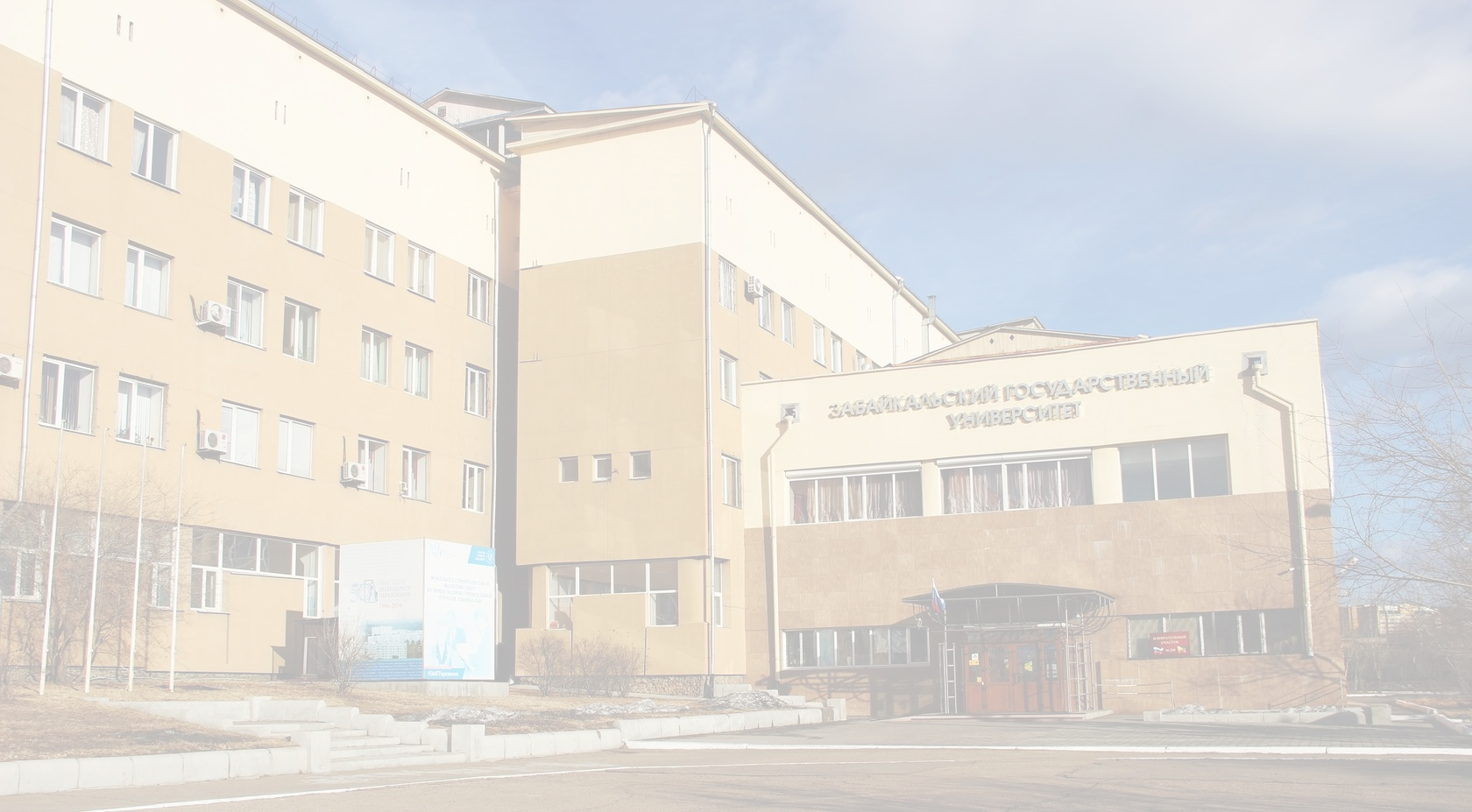 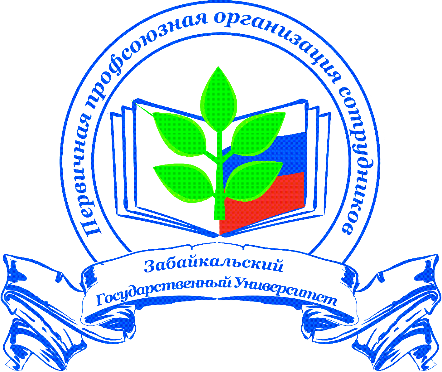 	«У профсоюзов особая роль. Вы законодательно наделены широкими полномочиями для защиты трудовых прав граждан и ваш большой, во многом без всякого преувеличения уникальный опыт надёжного партнёрства с государством в этой сфере невозможно переоценить».                                            В.В. Путин Публичный докладПервичной профсоюзной организации сотрудников Забайкальского государственного университета за 2022 год   Деятельность Профсоюза в образовательной и социально-трудовой сферах направлена на улучшение качества жизни членов Профсоюза: повышение материального благосостояния, здоровьесбережение, удовлетворение образовательных и культурных потребностей, создание необходимых условий для профессиональной и социальной самореализации. Практическая работа Профсоюза на всех уровнях его структуры включает содействие обеспечению достойной, справедливой и прозрачной системы оплаты труда, безопасных, здоровых условий труда и обучения, психологического комфорта, оптимального и гибкого графика работы, непрерывного профессионального образования в течение всей жизни. Приоритетным направлением работы профсоюза является развитие механизмов социального партнерства, защита и представление трудовых интересов наших членов на основе положений Трудового Кодекса РФ, Коллективного договора ФГБОУ ВО ЗабГУ, локальных нормативно-правовых актов Университета.Работа, которая велась в 2022 году по всем направлениям профсоюзной деятельности, носит постоянный характер, но ее формы и методы постоянно развиваются, модернизируются в соответствии с требованиями времени. Важными направлениями в работе ППОС ЗабГУ являются: • Социальная защита; • Экономическая защита; • Правовая защита; • Финансовая помощь; • Информационная работа; • Организационно-методическая помощь; • Охрана труда; • Оздоровление сотрудников ЗабГУ.В структуре профсоюзного комитета на данный момент действует 9 постоянных комиссий и 15 профбюро - это факультеты, АУП, АХЧ, лицей, научная библиотека и гуманитарно-технический колледж. В состав профсоюзного комитета входят 20 человек, включая председателя – Мущенко Е.В.  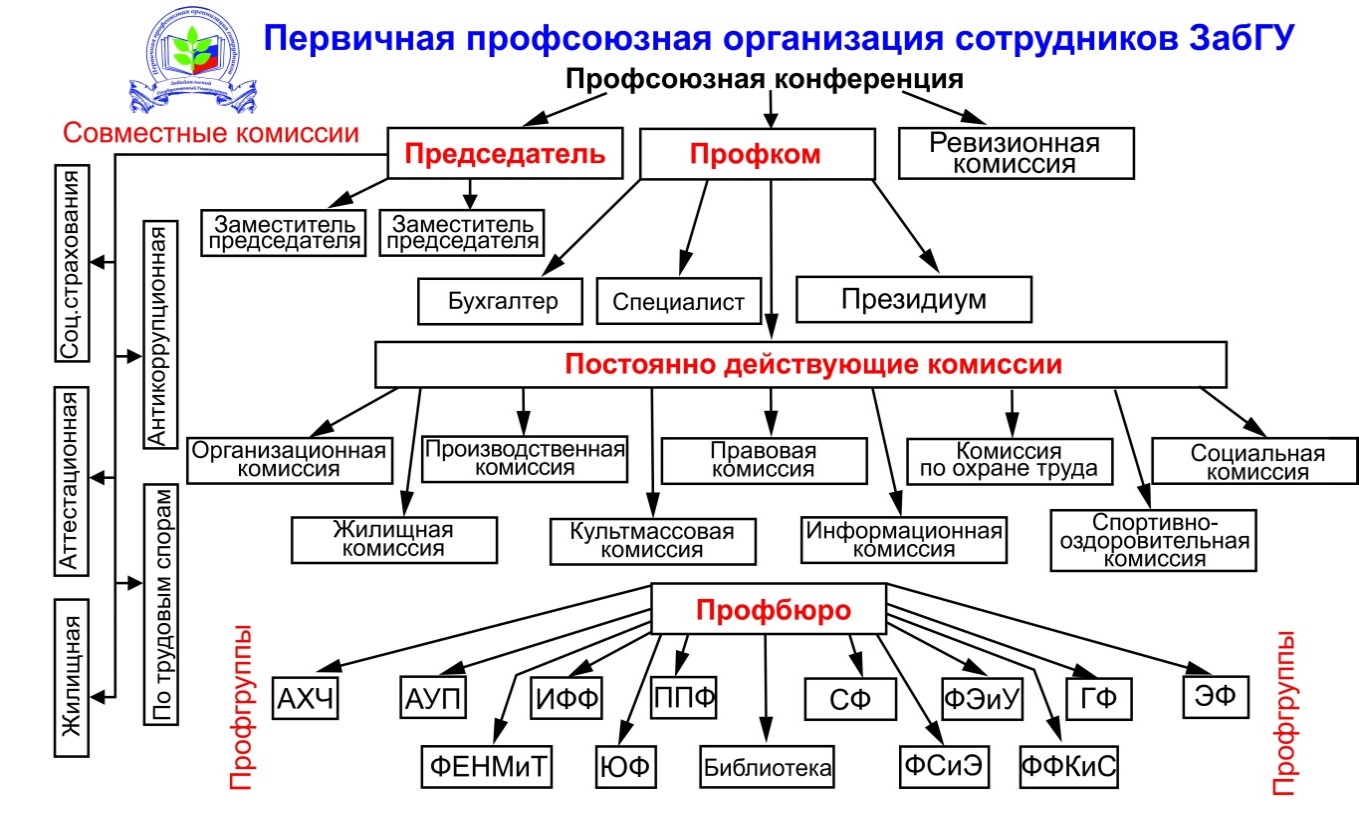  Планирование работы строится на основе рекомендаций краевой организации Профсоюза с включением актуальных мероприятий, памятных дат и направлений деятельности ППОС ЗабГУ, требующих развития. В соответствии с планом работы, заседания президиума профсоюза проводятся 1 раз в месяц и по мере необходимости, заседания президиума профкома – 2 раза в год. Заседания протоколируются, решения принимаются в форме постановлений.01февраля  на заседании профкома был утвержден бюджет профсоюзной организации на 2023 год и план работы ППОС ЗабГУ, разработанный Профкомом и комиссиями при Профкоме.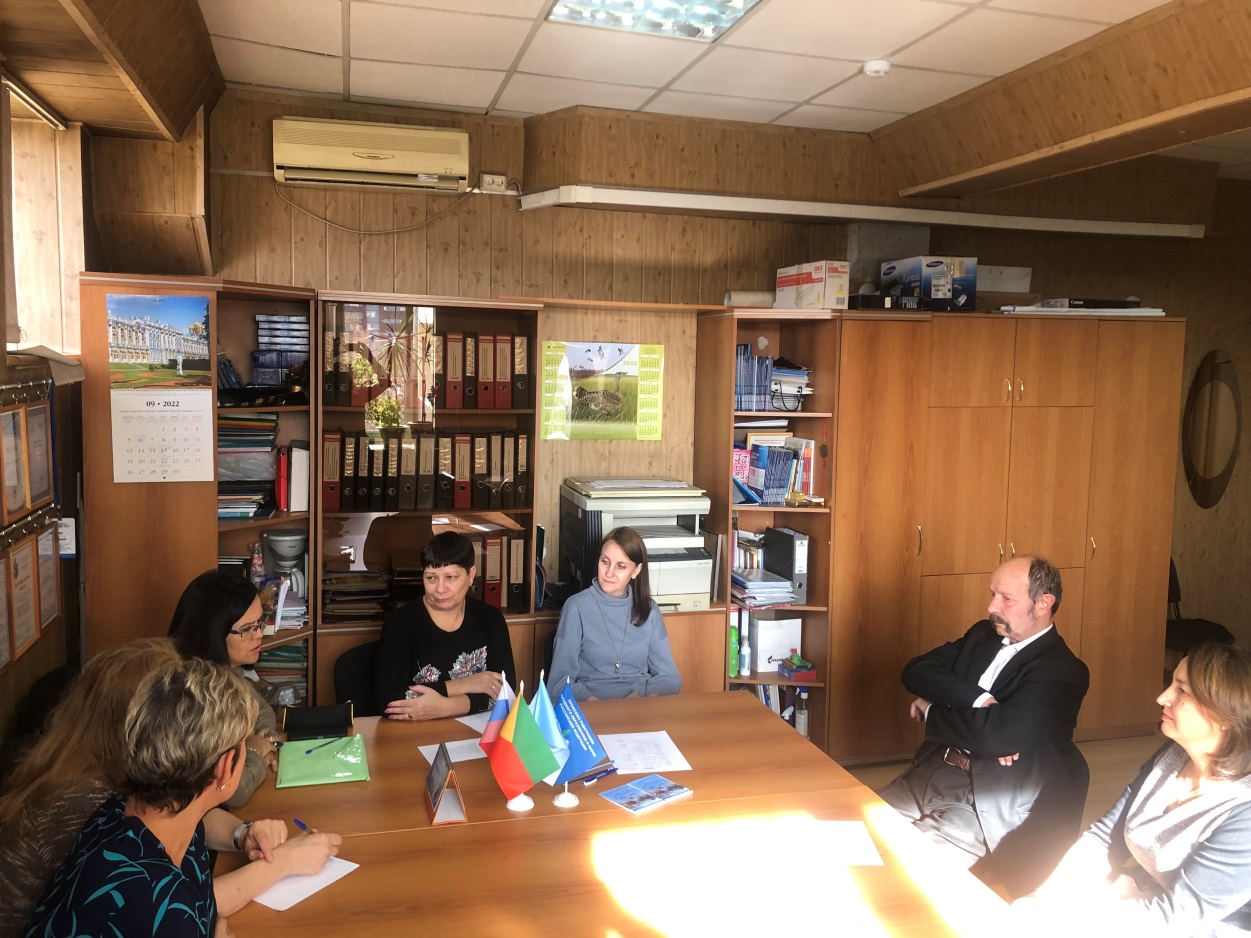 Работа профсоюзного комитета проводилась в соответствии с планом работы и осуществлялась постоянно действующими комиссиями. - Об утверждении Публичного отчёта ППОС ЗабГУ;- Об охране труда и работе уполномоченных по охране труда;- Об участие в опросах и мониторингах;- Об оказание материальной помощи сотрудникам –членам профсоюза- О финансовой деятельности, работе ревизионных комиссий, текущем контроле за поступлением и правильностью отчислений профсоюзных взносов;- Об участие первичной профсоюзной организации в профессиональных и профсоюзных конкурсах;- Организационные вопросы профсоюзной организации, делопроизводство, электронный учет членов профсоюза- Об участии в мероприятиях, посвященных Дню Международной солидарности трудящихся 1 Мая и 77-летию Победы в Великой Отечественной войне, в условиях самоизоляции.- О работе с партнерами по карте скидок;- О работе с ветеранами;- О проведение летней и новогодних кампаний.- Спартакиада ППОС ЗабГУ;- Соревнования по лыжным гонкам «Арахлейская лыжня»; - Турнир по настольным спортивным играм среди ППС и сотрудников;- Работа спортивных секций в ФОКе ЗабГУ (аэробика, волейбол, баскетбол, теннис, спортивные игры, стрельба, цигун, шахматы, фитнес, бадминтон, бильярд и т.д) -турнир для преподавателей и сотрудников ЗабГУ «ЧТО? ГДЕ? КОГДА?» (февраль, октябрь ) - фотоконкурс «Трудовой май  »- конкурсе  рисунков и поделок  «Память и слава Zащитникам»- Большой детский концерт «ПУСТЬ ВСЕГДА БУДЕТ ДЕТСТВО!»- Конкурс «Новогодний калейдоскоп»- Покупка новогодних подарков.Всего в 2022 году на спортивную и культурно -массовую работу из средств профсоюзного бюджета потрачено 148900 рублей. В ЗабГУ действует Коллективный договор на 2021-2024 гг.Основным инструментом социального партнёрства между работодателем и Первичной профсоюзной организацией сотрудников ЗабГУ является Коллективный договор, который регулирует вопросы условий труда, организации отдыха, предоставления льгот и гарантий работникам образовательного учреждения. Организация жилищно-бытовой работы является важной частью деятельности профсоюзной организации. Председатель  ППОС входит в состав жилищной комиссии университета и ежемесячно  участвует в решении вопросов о заселении и переселении сотрудников, ведет протокол заседания жилищно-бытовой комиссии. Профсоюзная организация взаимодействует с проректором по воспитательной и социальной работе, директором студенческого городка и  не только в вопросах заселения и постановки на учет нуждающихся в жилье сотрудников, но и по вопросам разработки нормативно-правовых документов, взаимодействует с комендантами общежитий и паспортистом и регулярно отрабатывает заявления жилищно-бытового характера.Профсоюзная организация ведёт систематическую работу по оказанию социальной и экономической поддержке членов профсоюза, используя для этого разные механизмы.Каждый член профсоюза имеет возможность воспользоваться скидочной картой у партнеров программы (магазины, организации общепита, фитнес-клубы и другие организации нашего города). Проводится работа по оказанию материальной поддержки членам профсоюза ЗабГУ на основании Положения: "О  порядке оказания материальной помощи" и   производятся выплаты в связи с тяжелым материальным положением; по рождению ребенка; юбилейные даты , свадьба ,  по смерти работников и их близких родственников; лечением работника или его детей дошкольного и школьного возраста при сумме затрат от 15000 рублей.  санаторно- курортное лечение и оздоровление работника в санаториях,  выделяется материальная помощь в связи с   тяжелым материальным положением.  В 2022 году была оказана материальная помощь в размере  693500 рублей членам Профсоюза, обратившимся в профком в связи с финансовыми трудностями. Оказана материальная помощь по 254 заявлениям на 693500, руб.Пластиковые карточки заменили много предметов. Став членом первичной организации сотрудников ЗабГУ вы получите электронный профсоюзный билет , который не только подтверждает членство , но и дает доступ к федеральной бонусной программе «Профкардс». 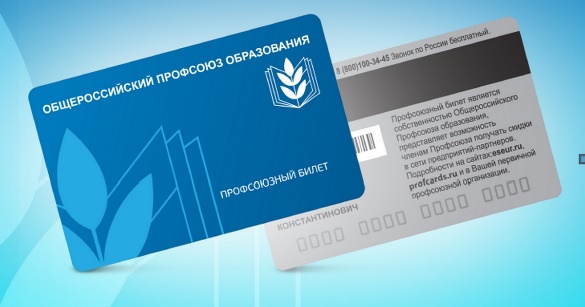  Если Вы не получали электронный профсоюзный билет или забыли его номер, обратитесь за помощью в первичную профсоюзную организацию. Зарегистрируйтесь на сайте или в мобильном приложении. 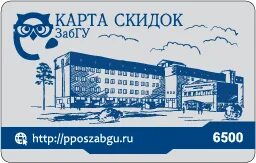 Федеральная программа бонусов и скидок для членов Профсоюза:Более 700 магазинов-партнёровСайт:profcards.ru  Многоканальный телефон: +7 (800) 600-84-00    Ежемесячно проводится расширение партнерской сети по предоставлению скидок и привилегий членам профсоюза по карте скидок ЗабГУ на территории г.Чита Все мы и взрослые и дети с нетерпением ждем лета. Планируем  отпуска в этот период, чтобы съездить отдохнуть вместе с детьми. Едем к морю, к родным в деревню, на турбазу, в санаторий. И наши члены-профсоюза ,чтобы запомнить это время, отдохнуть и окрепнуть пользуются  программами летней оздоровительной кампании Профсоюза .Летний детский отдых детей работников в возрасте от 7 до 15 лет  проходил  в детском   оздоровительном лагере «Энергетик»,  «Самородок», «Орлёнок», «РЮЗ», «Парус», «Арахлей», «Океан» , «Жемчужина», «Союз», «Чайка».  Оздоровление   родителей и их детей проходило в санаториях : «Белокуриха», «Красная талка», «Ялта», «Солнечный берег», «Молоковка», «Дарасун » и «Карповка». На оздоровление и отдых за счет Профсоюза потрачено 152300 рублей - всероссийский онлайн семинар  для профсоюзных лидеров  региональных( межрегиональных), территориальных организаций Профсоюза, первичных профсоюзных организаций с правами территориальных, посвященных тематическому  году «Корпоративной культуры Профсоюза» (Февраль 2022);- Семинар Персональные данные  2022: новые требования ( 01.09.2022);- семинар "Что принес 2022 год образовательным организациям" 23 декабря 2022 г.;- Расширенное заседание президиума (февраль 2022г).- семинар по теме : «Основные обязанности и права работодателя в сфере охраны труда » (март 2022 г.): Семинар «Технологии формирования культуры профессионального  здоровья педагогических работников » в рамках федеральногопроекта  «Профсоюз –территория здоровья»участия в собрании КСП первичных организаций ВУЗов в г.Москва (март 2022 г) ;  Всероссийском семинаре-совещании с участием ЦС Профсоюза г. Хабаровск (май 2022 г.)  по темам:Инновационные формы социальной поддержки членов Профсоюза;Развитие программ негосударственного пенсионного обеспечения для работников образования;Мониторинг применения Примерного положения об оплате труда работников  ВУЗов с детализацией  по Дальневосточному федеральному округу; Качество регулирования социально-трудовых вопросов  в коллективных договорах Дальневосточных ВУЗов;«Социальное партнерство как инструмент формирования культуры охраны и безопасности труда в организациях науки и высшего образования»;«Инновационные формы командообразования как перспективная модель гибкого профсоюзного менеджмента: эффективные практики».	 -  всероссийском автопробеге профсоюзов «Zа Мир! Труд! Май!», «Zа мир без нацизма!» ( 18 апреля 2022г.)- Первомайской акции профсоюзов Забайкалья в 2022 году под девизом «Zа  Мир! Zа Труд! Zа Май!», “ Zа мир без нацизма!».- всероссийском семинаре-совещании в г.Сочи  (октябрь  2022 г.) В ходе работы семинара проведено заседание , посвященное особенностям работы первичных профсоюзных организаций в педагогических образовательных организациях высшего образования Российской Федерации;- августовской  конференции работников образования Забайкальского края. Государственные стратегии в сфере образования  и новая образовательная реальность:  задачи и приоритеты развития в 2022-2023 учебном году.- акции профсоюзов в рамках Всемирного дня действий «За достойный труд!» под девизами: - «Zа Достойный труд!», «Zа Конституцию!», «Zа уважение к закону о профсоюзах!», «Zа Президента!»; -  семинаре «Об изменениях по охране труда, вступивших в силу с 01 сентября 2022 г.» ( Крайком Профсоюза- 19.09.2022 г.) ;-  Всероссийской просветительской  акции «Профсоюзный диктант» 27 сентября 2022 года в день рождения Общероссийского Профсоюза образования; - семинаре для председателей и бухгалтеров территориальных организаций профсоюза «Новации в бухгалтерском и налоговом законодательстве» ( 21 .11.2022 г);. - II всероссийский конкурс лучших практик по пропаганде и формированию здорового образа жизни «Здоровые решения».- конкурс на лучшую организацию физкультурно-оздоровительной работы среди членов профсоюза;- Рейтинг организаций Профсоюза по итогам 2022 г. - Подведение статистических отчетов и коллективно-договорного регулирования;-Мониторинг по вопросам применения Примерного положения Минобрнауки России и норм Отраслевого соглашения по вопросам оплаты труда; - Мониторинг мероприятий по году спорта;- Общепрофсоюзная тематическая проверка по обеспечению защиты прав работников образования и обучающихся на охрану труда и здоровья при проведении занятий по физической культуре и спортом в образовательных организациях;- Проверка по соблюдению противоэпидемиологических мероприятий в образовательных организациях;- Сбор информации о расходовании средств на выполнение мероприятий по охране труда за 2022 г. - опрос о дистанционном обучении.  - по мотивации вступления в профсоюз- культурно-массовой и спортивно-оздоровительной работе- развитие информационной политики и социального партнерства ЧТО ДЕЛАТЬ:-повышать правовую, финансовую и информационную грамотность профсоюзного актива и членов профсоюза- включать своевременно в коллективный договор положения, изменения и дополнения, направленные на достижения конкретных результатов в регулирование социально-трудовых отношений. - совершенствовать деятельность уполномоченных по охране труда от профсоюза по осуществлению профсоюзного контроля по соблюдению требований и норм охраны труда в целях сохранения жизни и здоровья работников.2023 год ставит новые задачи. Искать пути их решения мы будем вместе, конструируя свое будущее исходя из интересов членов профсоюза.Ученый совет, Ректорат, руководителей факультетов, кафедр и других структурных подразделений, профсоюзный актив – Профком, председателей профбюро, профгруппоргов за помощь в работе профсоюзной организации университета. Хотим также поблагодарить Крайком Профсоюза за поддержку и понимание.Профсоюз сегодня — это динамичные, социально активные, профессиональные и неравнодушные единомышленники, способные привлечь внимание общества и власти к проблемам и перспективам развития образования.          + 7 (3022) 21-88-54, 41 -70 -35 E-mail: profsoyuz.zabgu@mail.ruВ контакте: https://vk.com/profcom_zabgu Адрес: ул. Александро-Заводская,30 (второй этаж, профком, каб. 215а)ВМЕСТЕ МЫ – СИЛА!Председатель Первичной 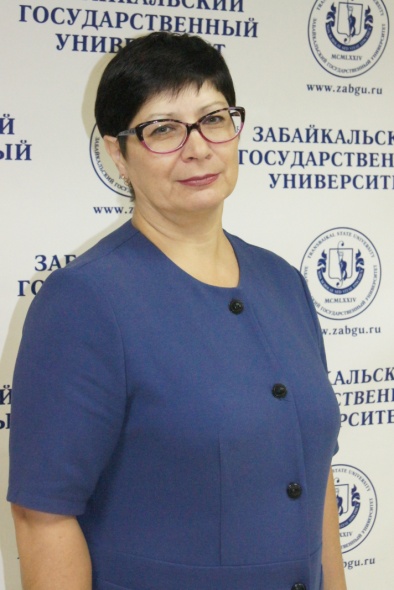 профсоюзной организации сотрудников ЗабГУМущенко Елена Викторовна Где профсоюз – там гарантия! 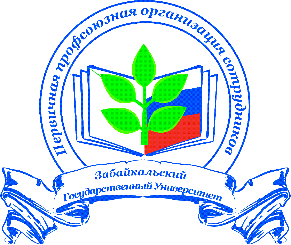 СТРУКТУРА ППОСОХВАТ ПРОФСОЮЗНЫМ ЧЛЕНСТВОМКоличество работающих в университете, чел1061Численность членов профсоюза592Численность членов профсоюза (работающих)570Охват профчленством работающих,%53,7Принято в профсоюз14ПЛАНИРОВАНИЕ РАБОТЫЗАСЕДАНИЯ КОМИТЕТОВ БЫЛИ ПОСВЯЩЕНЫ АКТУАЛЬНЫМ ВОПРОСАМ:СПОРТИВНЫЕ МЕРОПРИЯТИЯКУЛЬТУРНО-МАССОВАЯ РАБОТАКОЛЛЕКТИВНО-ДОГОВОРНАЯ КАМПАНИЯСодержание пункта коллективного договора Информация о предоставлении, чел.Информация о предоставлении, чел.Информация о предоставлении, чел.Содержание пункта коллективного договора На 01.01.2021 На 01.01.2022 На 01.01.2023 Льготная оплата за обучение171813Денежная премия юбилярам816578Денежная премия (стаж)6811893Дополнительные отпуска сотрудникам71418Санаторно-курортное лечение0914ЖИЛИЩНО-БЫТОВАЯ РАБОТАСОЦИАЛЬНО-ЭКОНОМИЧЕСКАЯ ПОДДЕРЖКАКоличество обратившихсяРождение ребенка -7Лечение –63Протезирование- 11Свадьба – 2Юбилейная дата 70Трудная жизненная ситуация - 43ЦИФРОВОЙ ПРОФСОЮЗ НАШЕ ЛЕТОДетский отдых (ДОЛ)  29Оздоровление детей10Санаторно – курортное лечение  9ОБУЧЕНИЕВСЕРОССИЙСКИЕ СЕМИНАРЫ (ОНЛАЙН)Мы принимали участие КОНКУРСЫМОНИТОРИНГИ. ОПРОСЫ (проверки)НАШИ ПЛАНЫ, НОВЫЕ ПРОЕКТЫ:БЛАГОДАРИМКАК НАС НАЙТИ